THE KENYA NATIONAL EXAMINATIONS COUNCILDIPLOMA IN SOCIAL WORK AND COMMUNITY DEVELOPMENT(SOCIAL WORK OPTION)MODULE ICOMMUNICATION SKILLS AND INFORMATION TECHNOLOGY3 HOURS June /July 2016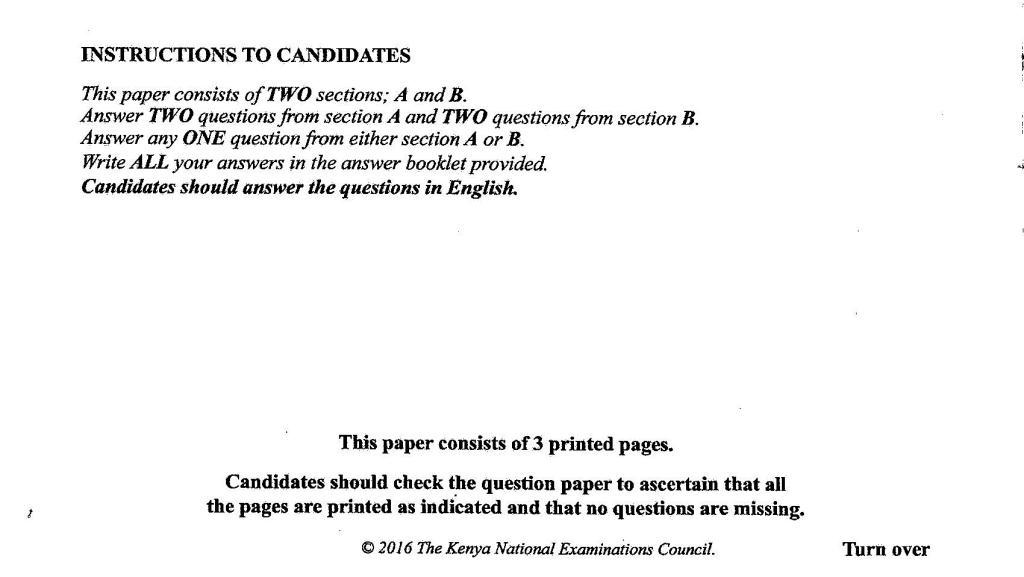 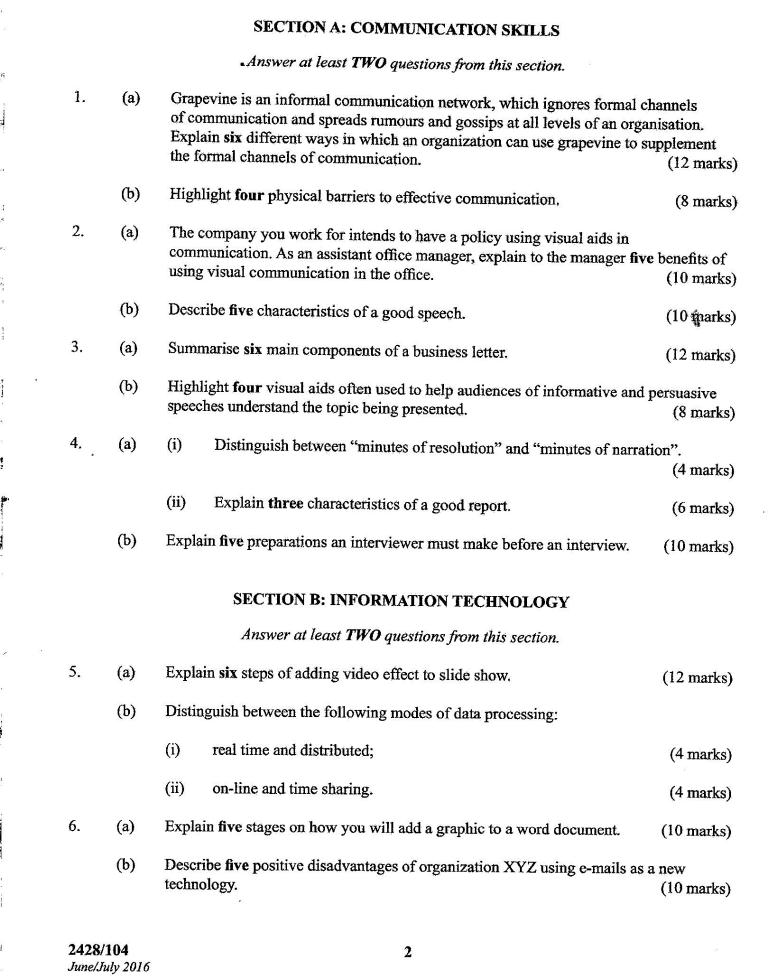 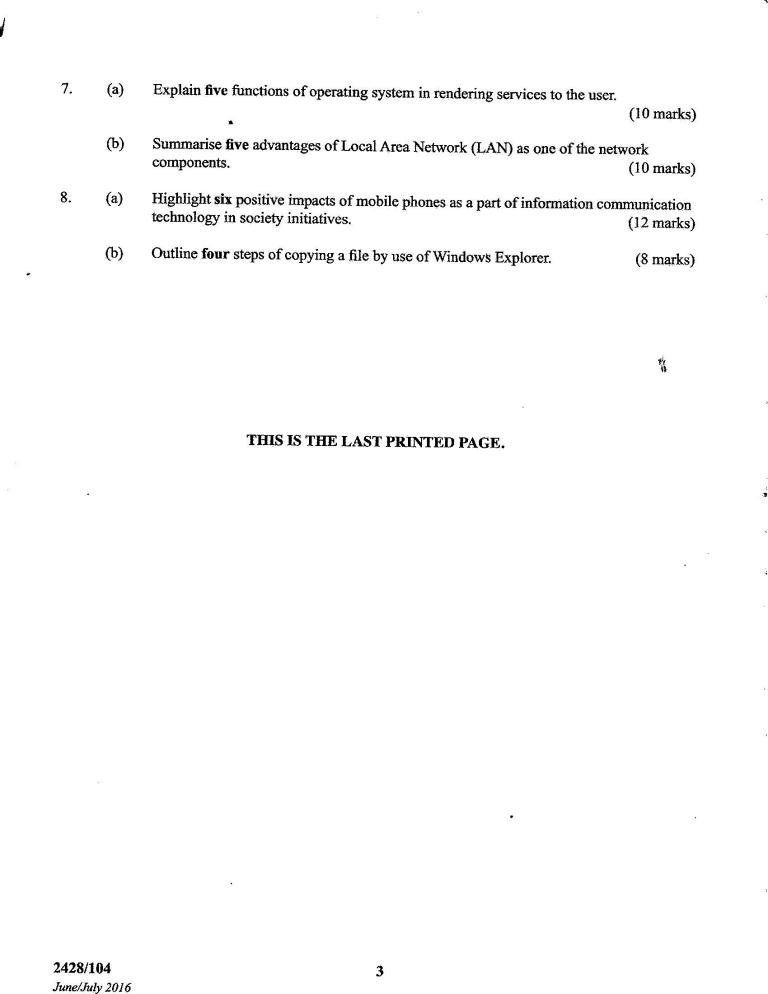 